KOMUNIKAT KOŃCOWY FINAŁU IGRZYSK MŁODZIEŻY SZKOLNEJ W PIŁCE SIATKOWEJ DZIEWCZĄT – TWARDOGÓRA 2019 ORGANIZATORZY	- SZKOŁA PODSTAWOWA NR 97 WE WROCŁAWIU, GMINNY OŚRODEK SPORTU I REKREACJI W TWARDOGÓRZE, SZKOLNY ZWIĄZEK SPORTOWY „DOLNY ŚLĄSK” WE WROCŁAWIU.PATRONAT – URZĄD MARSZAŁKOWSKI WOJEWÓDZTWA DOLNOŚLĄSKIEGO I GMINA TWARDOGÓRATERMIN – 20-22 CZERWIEC 2019MIEJSCE – GOSiR TWARDOGÓRA, UL. WROCŁAWSKA 39W dniach 20-22.06.2019 r. w Twardogórze odbywał się Finał Ogólnopolskich Igrzysk Młodzieży Szkolnej  w Siatkówce Dziewcząt. Patronat nad imprezą przyjęło Województwo Dolnośląskie i Burmistrz Twardogóra pan Paweł CzulińskiW zawodach wzięły udział n/w zespoły – mistrzowie województw, które po podziale na 2 grupy rozegrały mecze systemem :każdy z każdym:, a potem mecze o miejscaGrupa AZSS Rzeszów (woj. podkarpackie)ZSSO Skierniewice (woj. łódzkie)GOS Dąbrowa Górnicza (woj. śląskie)SP 21 Grudziądz (woj. kujawsko-pomorskie)SP 74 Szczecin (woj. zachodnio-pomorskie)WynikiZSS Rzeszów – ZSSO Skierniewice 2: 0ZSS Rzeszów – GOS Dąbrowa Górnicza 0:2ZSS Rzeszów – SP 21 Grudziądz 2:0ZSS Rzeszów – SP 74 Szczecin 2:0ZSSO Skierniewice – GOS Dąbrowa Górnicza 0:2ZSSO Skierniewice – SP 21 Grudziądz 0:2ZSOO Skierniewice – SP 74 Szczecin 2:0GOS Dąbrowa Górnicza – SP 21 Grudziądz 2:0GOS Dąbrowa Górnicza – SP 74 Szczecin 2:0SP 21 Grudziądz – SP 74 Szczecin 2:0Kolejność Grupy AGOS Dąbrowa Górnicza (woj. śląskie)ZSS Rzeszów (woj. podkarpackie)SP 21 Grudziądz (woj. kujawsko-pomorskie)ZSSO Skierniewice (woj. łódzkie)SP 74 Szczecin (woj. zachodnio-pomorskie)Grupa BSPO Chobrzany (woj. świętokrzyskie)SP 5 Turek (woj. wielkopolskie)GIM. 53 Warszawa (woj. mazowieckie)SP 97 Wrocław (woj. dolnośląskie)SP Zbąszynek (woj. lubuskie)WynikiSPO Chobrzany – SP 5 Turek 0:2SPO Chobrzany – GIM. 35 Warszawa 0:2SPO Chobrzany – SP 97 Wrocław 0:2SPO Chobrzany – SP Zbąszynek 2:0SP 5 Turek – GIM. 35 Warszawa 1:2SP 5 Turek – SP 97 Wrocław 0:2SP 5 Turek – SP Zbąszynek 2:0GIM. 35 Warszawa – SP 97 Wrocław 0:2GIM. 35 Warszawa – SP Zbąszynek 2:0SP 97 Wrocław – SP Zbąszynek 2:0Kolejność Grupy B1. SP 97 Wrocław (woj. dolnośląskie)2. GIM. 35 Warszawa (woj. mazowieckie)3. SP 5 Turek (woj. wielkopolskie)4. SPO Chobrzany (woj. świętokrzyskie)5. SP Zbąszynek (woj. lubuskie)Mecze "na krzyż" zespołów Grupy A i B (zespół I z gr. A z II zespołem gr. B itd.)GOS Dąbrowa Górnicza – GIM. 35 Warszawa 2:0ZSS Rzeszów - SP 97 Wrocław 2:0SP 5 Turek - ZSSO Skierniewice 2:0SPO Chobrzany - SP 21 Grudziądz 1:2Mecz o IX miejsceSP 74 Szczecin – SP Zbąszynek 0:2Mecz o VII miejsceZSSO Skierniewice – SPO Chobrzany 0:2Mecz o V miejsceSP 5 Turek – SP 21 Grudziądz 2:0Mecz o III miejsceSP 97 Wrocław – GIM. 35 Warszawa 2:0FinałGOS Dąbrowa Górnicza – ZSS Rzeszów 2:0OSTATECZNA KOLEJNOŚĆ FINAŁU IGRZYSK MŁODZIEŻY SZKOLNEJ W PIŁCE SIATKOWEJ DZIEWCZĄT – TWARDOGÓRA 2019GOS Dąbrowa GórniczaZSS RzeszówSP 97 WrocławGIM. 35 Warszawa SP 5 TurekSP 21 GrudziądzSPO ChobrzanyZSSO SkierniewiceSP Zbąszynek 0:2 SP 74 Szczecin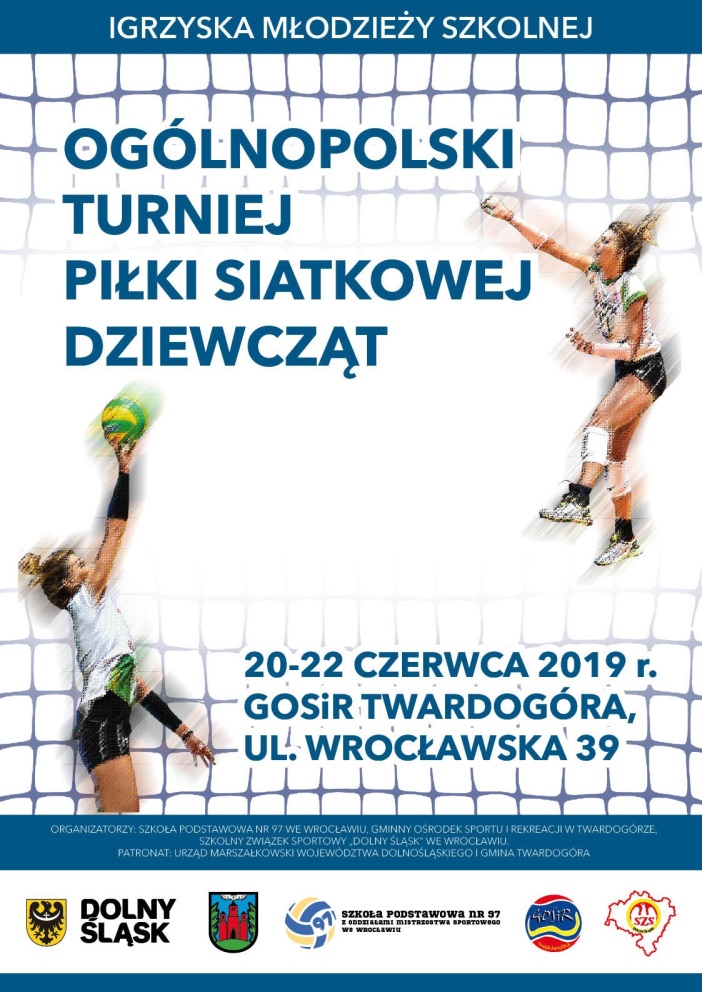 